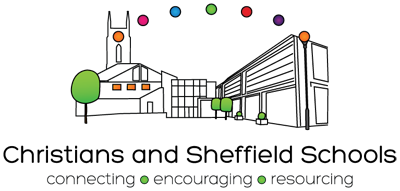 Response FormTitle ____________ First name or initial(s) ____________________________________________Surname ______________________________________________________________________Home address_________________________________________________________________________________________________________ Postcode_______________________________Tel No. _______________________ Email ___________________________________________Church _____________________________ School ____________________________________Church Role ___________________________ School Role ______________________________(Example roles: Parent / Teacher / Support Staff / Governor / Church Leader / Children’s Leader etc.)I am a member of a School Prayer Support Group  I would like to:receive the CaSS termly email newsletter and prayer diaryfinancially support the work of CaSS (please see below and overleaf)book an Open the Book taster sessionbook a Prayer Spaces in Schools sessionbook onto a School Chaplaincy Training courseborrow the Crosses Resource Boxborrow the Grief Resource BoxDonationsYou can make a donation (one-off or monthly) to CaSS online here: https://www.give.net/20023120 Alternatively you can set up a standing order using the information below. Internet banking is the easiest way to do this. Please let us know when you have set up a standing order as well as the date and amount. If you would like a standing order form to complete instead please let us know and we would be happy to provide one.CaSS bank details: Sort code: 30-97-51 Account No: 03951337                                                                                                                                                   P.T.OAlternatively, you can donate by cheque (please make cheques payable to Christians and Sheffield Schools):I enclose a cheque for £________________________Signature ____________________________We are grateful for all donations. Thank you. Please fill in the Gift Aid form below if you are a UK taxpayer and would like to boost your donation by 25p for every £1 you donate.Gift Aid FormBoost your donation by 25p of Gift Aid for every £1 you donate.Gift Aid is reclaimed by the charity from the tax you pay for the current tax year. Your address is needed to identify you as a current UK taxpayer. In order to Gift Aid your donation you must tick one of the boxes below:I am a UK taxpayer and understand that if I pay less Income Tax and/or Capital Gains Tax than the amount of Gift Aid claimed on all my donations in that tax year it is my responsibility to pay any difference.Please ensure you have filled in your details (name, address etc) overleaf or we will not be able to claim Gift Aid on your donation. Thank you.
Signature ___________________________________Date _______________________________________Please notify CaSS if you: Want to cancel this declaration Change your name or home address No longer pay sufficient tax on your income and/or capital gains. Note: If you pay Income Tax at the higher or additional rate and want to receive the additional tax relief due to you, you must include all your Gift Aid donations on your Self Assessment tax return or ask HM Revenue and Customs to adjust your tax code.I want to Gift Aid my donation of £______________ and any donations I make in the future or have made in the past 4 years to Christians and Sheffield Schools.I want to Gift Aid my donation of £______________ to Christians and Sheffield Schools